AbracadabraSteve Miller 1982 (recorded by The Steve Miller Band)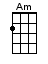 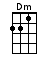 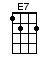 RIFF OVER INTRO X 2:A|---0-3-7---------|---7-3-0---------|---0-3-7---------|-0-0---0---------|E|-----------------|-----------------|---------------3-|-----3-----------|C|-----------------|-----------------|-----------------|-----------------|G|-----------------|-----------------|-----------------|-----------------| | 1 + 2 + 3 + 4 + | 1 + 2 + 3 + 4 + | 1 + 2 + 3 + 4 + | 1 + 2 + 3 + 4 + |INSTRUMENTAL INTRO:  / 1 2 3 4 /[Am] / [Am] / [Am] / [Am] /[Am] / [Am] / [Am] / [Am] /[Am] I heat up, I [Dm] can’t cool down[E7] You got me spinnin’ [Am] round and round[Am] Round and round and [Dm] round it goes[E7] Where it stops [Am] nobody knows[Am] Every time you [Dm] call my name[E7] I heat up like a [Am] burnin’ flame[Am] Burnin’ flame [Dm] full of desire[E7] Kiss me baby, let the fire get higherCHORUS:A-[Am]bra-abra-ca-[Dm]dabra[E7] I want to reach out and [Am] grab yaA-[Am]bra-abra-ca-[Dm]dabra[E7] Abraca-[Am]dabra[Am] You make me hot, you [Dm] make me sigh[E7] You make me laugh, you [Am] make me cry[Am] Keep me burnin’ [Dm] for your love[E7] With the touch of a [Am] velvet gloveCHORUS:A-[Am]bra-abra-ca-[Dm]dabra[E7] I want to reach out and [Am] grab yaA-[Am]bra-abra-ca-[Dm]dabra[E7] Abraca-[Am]dabra[Am] I feel the magic in [Dm] your caress[E7] I feel magic when I [Am] touch your dress[Am] Silk and satin [Dm] leather and lace[E7] Black panties with an [Am] angel’s face[Am] I can see magic [Dm] in your eyes[E7] I hear the magic [Am] in your sighs[Am] Just when I think I’m gonna [Dm] get away[E7] I hear those words that [Am] you always sayCHORUS:A-[Am]bra-abra-ca-[Dm]dabra[E7] I want to reach out and [Am] grab yaA-[Am]bra-abra-ca-[Dm]dabra[E7] Abraca-[Am]dabra[Am] Every time you [Dm] call my name[E7] I heat up like a [Am] burnin’ flame[Am] Burnin’ flame [Dm] full of desire[E7] Kiss me baby, let the fire get higher [E7][E7] Yeah, yeah, yea-ah!INSTRUMENTAL:[Am] I heat up, I [Dm] can’t cool down   [E7] You got me spinnin’ [Am] round and round   [Am] Round and round and [Dm] round it goes   [E7] Where it stops [Am] nobody knows[Am] I heat up, I can’t cool down[Am] My situation goes round and round[Am] I heat up, I can’t cool down[Am] My situation goes round and round[Am] I heat up, I can’t cool down[Am] My situation goes [Am] roundwww.bytownukulele.ca